Committee: New York City Chapter of Health-system Pharmacists Topic: Re-evaluate Hiring, Acceptance, and Promotional Practices Sponsored: Pavel Goriacko, Shanice Coriolan, Maabo Kludze, Harshal Shukla, Jennifer Bhuiyan, Toshiba Morgan-Joseph, Christine Chim, Elsen Jacob, Jamie Chin-HonWhereas, increased diversity in the healthcare workforce has a large impact on addressing racial and ethnic healthcare disparities by heightening cultural awareness, improving access to healthcare for underserved patients and improving the patient experience with more effective patient-clinician communication (1, 2), and,Whereas, the racial diversity of the pharmacist workforce does not reflect the racial diversity of the general population (3),Resolved that, New York State Council of Health-system Pharmacists supports frequent departmental data collection in order to evaluate candidate acceptance criteria, hiring practices, promotional criteria, salary differences, and available mentorship systems, with a goal of ensuring that these practices advance equity and diversity in the workforce. Signed:References:Jackson CS, Gracia JN. Addressing Health and Health-Care Disparities: The Role of a Diverse Workforce and the Social Determinants of Health. Public Health Reports. 2014;129(1_suppl2):57-61. doi:10.1177/00333549141291S211Institute of Medicine (IOM). (2003). Unequal Treatment: Confronting Racial and Ethnic Disparities in Healthcare. Smedley, B. D., Stith, A. Y., Nelson A. R. eds. Washington, DC: National Academy Press.https://www.aacp.org/sites/default/files/2020-03/2019_NPWS_Final_Report.pdfPavel GoriackoHarshal Shukla 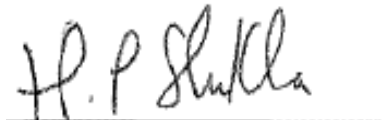 Christine Chim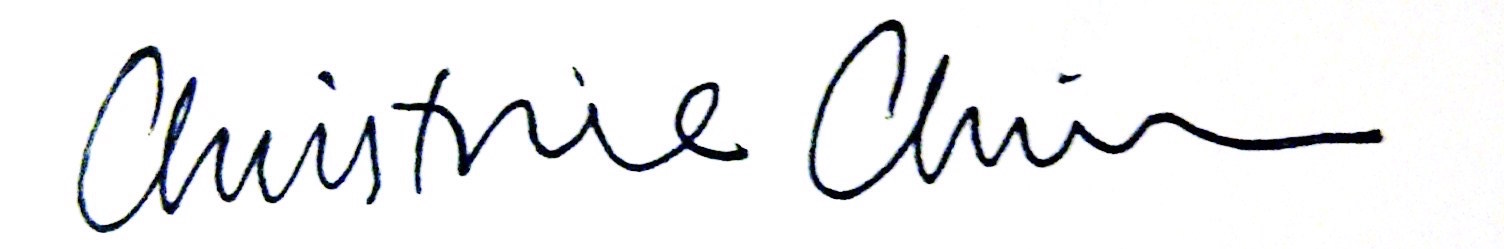 Shanice Coriolan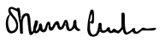 Jennifer BhuiyanElsen JacobMaabo KludzeToshiba Morgan-Joseph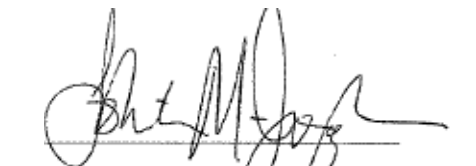 Jamie Chin-Hon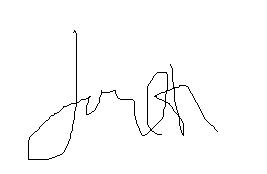 